August 8, 2018Docket No. A-2017-2605434Ms. Renee T. MarquisManager of Rates and PlanningAqua Pennsylvania, Inc.762 W. Lancaster AvenueBryn Mawr, PA  19010RE:	Acquisition of wastewater system assets of Limerick Township	Supplement No. 106 to Tariff Sewer-PA P.U.C. No. 1Dear Ms. Marquis:	On August 3, 2018, Aqua Pennsylvania Wastewater, Inc. (Company) filed Supplement No. 106 to Tariff Sewer-Pa. P.U.C. No. 1 to become effective on August 6, 2018.  Supplement No. 106 was filed in compliance with the Commission’s Order at Docket No. A-2017-2605434, entered November 29, 2017, which directs the Company to file the existing rates of Limerick Township at the time of closing.  The closing of the acquisition of the assets of Limerick Township, located within a portion of Limerick Township and with a portion of the Borough of Royersford, Montgomery County, was effective on July 26, 2018.  The Company is authorized to begin to offer, render, furnish or supply wastewater service to the public in portions of Limerick Township, Montgomery County.  	Commission Staff has reviewed the tariff revisions and found that suspension or further investigation does not appear warranted at this time.  Therefore, in accordance with 52 Pa. Code, Supplement No.106 to Tariff Sewer-Pa. P.U.C. No. 1 is effective by operation of law according to the effective dates contained on each page of the supplement.  However, this does not constitute a determination that the revisions are just, lawful and reasonable, but only that suspension or further investigation does not appear warranted at this time and is without prejudice to any formal complaints timely filed against said tariff revisions.	If you have any questions in this matter, please contact Marie Intrieri, Bureau of Technical Utility Services, at (717) 214-9114 or maintrieri@pa.gov.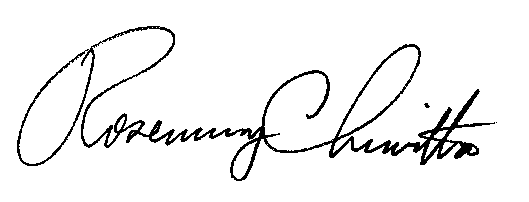 						Sincerely,						Rosemary Chiavetta						Secretary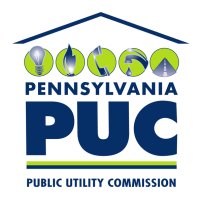 COMMONWEALTH OF PENNSYLVANIAPENNSYLVANIA PUBLIC UTILITY COMMISSION400 NORTH STREET, HARRISBURG, PA 17120IN REPLY PLEASE REFER TO OUR FILE